Swiss European Mobility ProgrammeTanulmányi mobilitás 2017/2018Pályázati adatlapKérjük géppel kitölteni a jelentkezési lapot!Vezetéknév:		Keresztnév:	Születési idő:	év	hónap	nap	Születési hely:	Állampolgárság:	Állandó lakcím:	Levelezési cím (ha eltérő):	Telefonszám:		E-mail:	Neptun kód:	Képzési szint:  BA	 MA	 PhD	Jelenlegi képzési szinten lezárt félévek száma:	Utolsó előtti lezárt félév átlaga:		Utolsó lezárt félév átlaga:	Választott tudományterület:	Nyelvtudás:Részt vett a Solidalitas tehetséggondozási programban?	 Igen	 NemVolt mentor külföldi hallgatók mellett?	 Igen	 NemRészt vett-e már korábban az Erasmus programban?	 Igen	 NemHa igen, milyen típusú mobilitásban vett részt? 	 tanulmányi	 szakmai gyakorlatKorábbi Erasmus mobilitás tanéve és időtartama (hónapban):	Kijelentem, hogy a fent közölt adatok a valóságnak megfelelnek, a pályázati felhívásban szereplő feltételeket ismerem és elfogadom.Kelt 	, 2017.	a pályázó aláírásaKérjük, mellékelje az alább felsorolt dokumentumokat!kitöltött pályázati adatlap motivációs levél legutóbbi két lezárt aktív félév indexmásolatanyelvtudást igazoló okirat másolataEuropassnem magyar állampolgárságú pályázó esetében tartózkodási engedély másolataegyéb dokumentumok, éspedig:………………………………………………………………………………………………………………………………………………………………………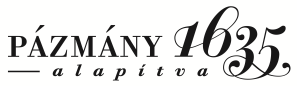 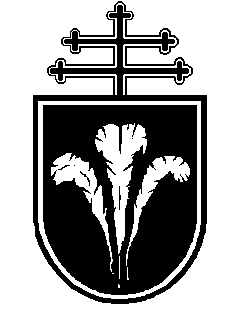 Pázmány Péter Katolikus EgyetemBölcsészet- és Társadalomtudományi KarOktatáskoordinációs és Külügyi Osztály1088 Budapest, Mikszáth Kálmán tér 1.   Tel: 06/1/235-30-35 E-mail: international.office@btk.ppke.huIntézményi azonosító: FI79633NyelvNyelvtudás szintjeFrancia/Angol